HEAT ENGINE LABORATORY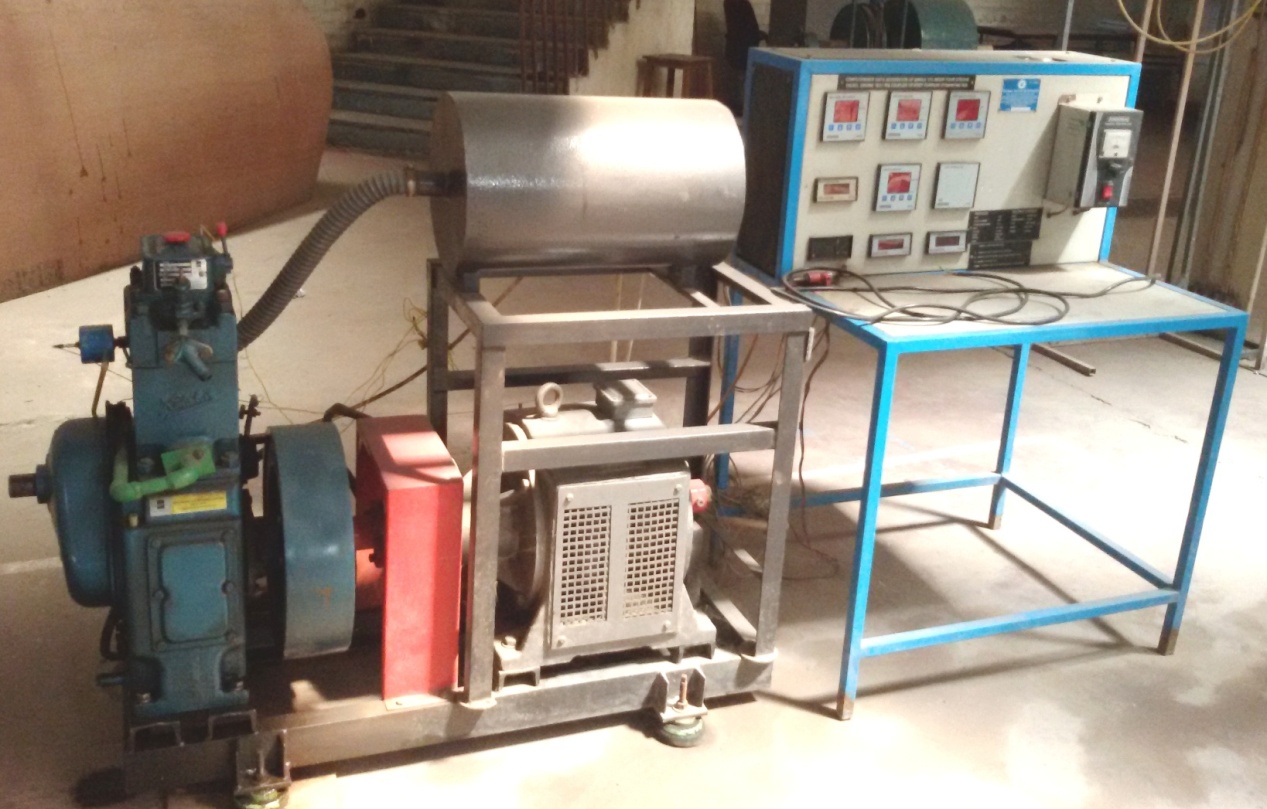 COMPUTERIZED SINGLE CYLINDER DIESEL ENGINE TEST RIGLab Area165 Sq mtrLocation	Ground Floor, Room No.015Utilization 	Under Graduate Course, PG Automotive Engg.EquipmentsIce Plant Test rig, Vapour compression test rig, Vapour absorption test rig, Vortex tube Refrigeration test rigAir Conditioning Test rigInvestment	Rs 10.74 Lacs